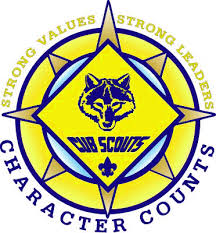   Cub Scout           Training DayWho: For All Registered Cub Scout Leaders		Cubmasters, Committee Chairs & Members, Den LeadersWhere: Montessori Renaissance Academy			1333 5th Ave, Anoka, MN 55303When: Wednesday March 20th  20196:30 -8:00pmWhy: Because Every Youth Deserves a Trained LeaderCost: FreeRegistration link: https://www.scoutingevent.com/250-TRTraining19Questions?Contact Heather Klemm, District Training Chairdancemom79@hotmail.com